Министерство образования и науки Калужской областиГосударственное автономное профессиональное образовательное учреждение Калужской области «Калужский колледж экономики и технологий»РАБОЧАЯ ПРОГРАММА УЧЕБНОЙ ДИСЦИПЛИНЫГеографияпо профессии:18.01.33 Лаборант по контролю качества сырья, реактивов, промежуточных продуктов, готовой продукции, отходов производства (по отраслям)Калуга 2022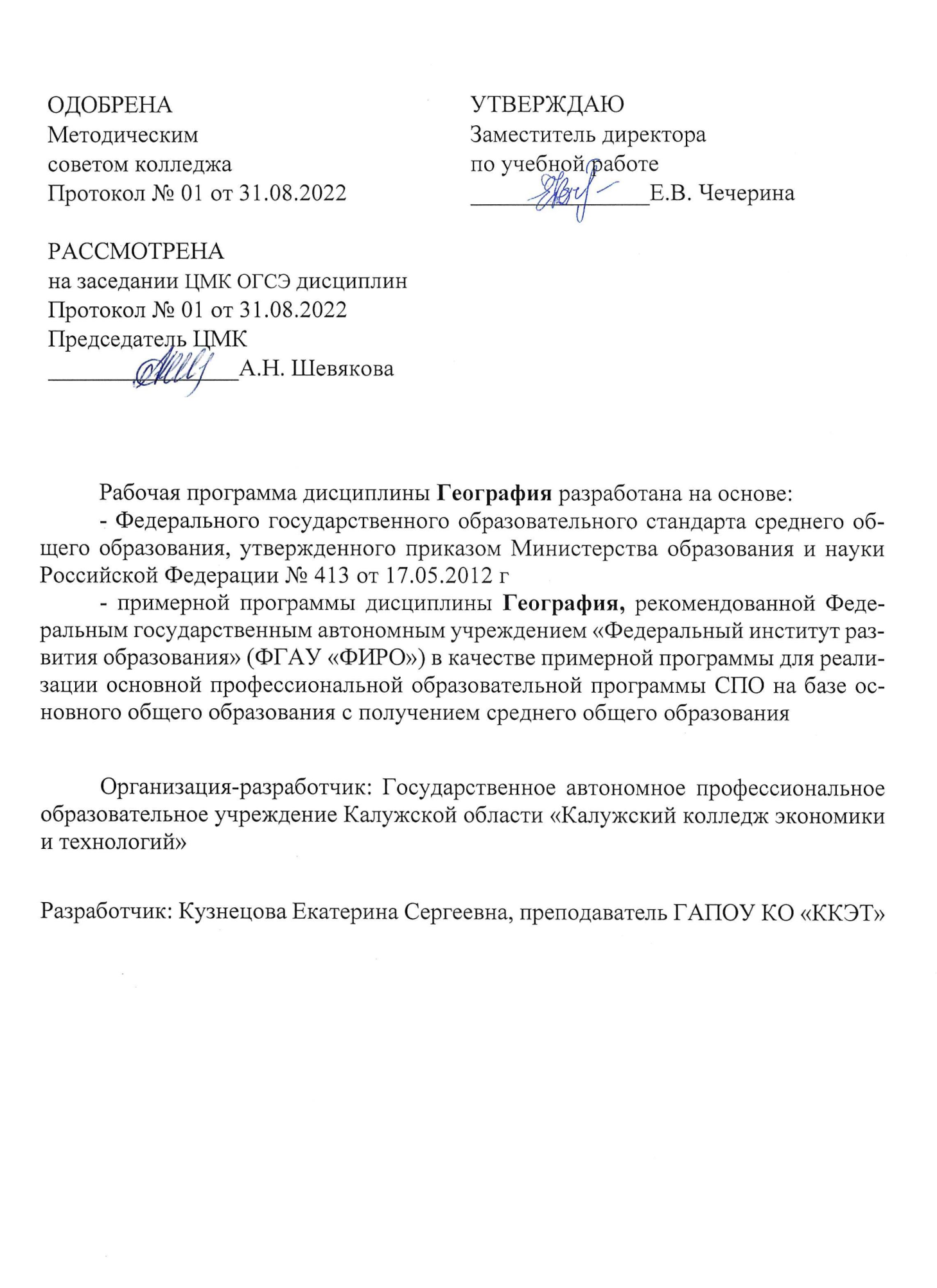 Содержание:Пояснительная запискаРабочая программа учебной дисциплины «География» предназначена для изучения в профессиональных образовательных организациях, реализующих образовательную программу среднего общего образования в пределах освоения основной профессиональной образовательной программы на базе основного общего образования, при подготовке квалифицированных рабочих, служащих по профессии 18.01.33 Лаборант по контролю качества сырья, реактивов, промежуточных продуктов, готовой продукции, отходов производства (по отраслям).Программа разработана на основе требований ФГОС среднего общего образования, предъявляемых к структуре, содержанию и результатам освоения учебной дисциплины «География», в соответствии с Рекомендациями по организации получения среднего общего образования в пределах освоения образовательных программ среднего профессионального образования на базе основного общего образования с учетом требований федеральных государственных образовательных стандартов и получаемой профессии.Содержание программы учебной дисциплины «География» направлено на достижение следующих целей:освоение системы географических знаний о целостном, многообразном и динамично изменяющемся мире, взаимосвязи природы, населения и хозяйства на всех территориальных уровнях;овладение умениями сочетать глобальный, региональный и локальный подходы для описания и анализа природных, социально-экономических, геоэкологических процессов и явлений;развитие познавательных интересов, интеллектуальных и творческих способностей посредством ознакомления с важнейшими географическими особенностями и проблемами мира в целом, его отдельных регионов и ведущих стран;воспитание уважения к другим народам и культурам, бережного отношения к окружающей природной среде;использование в практической деятельности и повседневной жизни разнообразных географических методов, знаний и умений, а также географической информации;нахождение и применение географической информации, включая географические карты, статистические материалы, геоинформационные системы и интернет-ресурсы, для правильной оценки важнейших социально-экономических вопросов международной жизни;понимание географической специфики крупных регионов и стран мира в условиях стремительного развития международного туризма и отдыха, телекоммуникаций и простого общения.Общая характеристика учебной дисциплины «География»Содержание учебной дисциплины «География» сочетает в себе элементы общей географии и комплексного географического страноведения, призвана сформировать у обучающихся целостное представление о современном мире, месте и роли России этом мире, развивает познавательный интерес к другим народам и странам. Основой изучения географии является социально ориентированное содержание о размещении населения и хозяйства, об особенностях, динамике и территориальных следствиях главных политических, экономических, экологических и иных процессов, протекающих в географическом пространстве, а также о проблемах взаимодействия человеческого общества и природной среды, адаптации человека к географическим условиям проживания.У студентов формируются знания о многообразии форм территориальной организации современного географического пространства, представления о политическом устройстве, природно-ресурсном потенциале, населении и хозяйстве различных регионов и ведущих стран мира, развиваются географические умения и навыки, общая культура и мировоззрение.Учебная дисциплина «География» обладает большим количеством междисциплинарных связей, в частности широко использует базовые знания физической географии, истории, политологии, экономики, этнической, религиозной и других культур. Все это она исследует в рамках традиционной триады «природа—население—хозяйство», создавая при этом качественно новое знание. Это позволяет рассматривать географию как одну из классических метадисциплин.Освоение содержания учебной дисциплины завершает формирование у студентов представлений о географической картине мира, которые опираются на понимание взаимосвязей человеческого общества и природной среды, особенностей населения, мирового хозяйства и международного географического разделения труда, раскрытие географических аспектов глобальных и региональных процессов и явлений.В содержание учебной дисциплины включены практические занятия, имеющие профессиональную значимость для студентов. Практико-ориентированные задания, проектная деятельность студентов, выполнение творческих заданий и подготовка рефератов являются неотъемлемой частью образовательного процесса.Изучение общеобразовательной учебной дисциплины «География» завершается подведением итогов в форме дифференцированного зачета в рамках промежуточной аттестации.Место учебной дисциплины в учебном планеУчебная дисциплина «География» является учебной дисциплиной по выбору из обязательной предметной области «Общественные науки». В профессиональных образовательных организациях, реализующих образовательную программу среднего общего образования, учебная дисциплина «География» изучается в общеобразовательном цикле учебного плана. В учебном плане колледжа место учебной дисциплины «География» в составе общеобразовательных учебных дисциплин по выбору, формируемых из обязательных предметных областей ФГОС среднего общего образования, для профессий СПО социально-экономического профиля профессионального образования.Результаты освоения учебной дисциплиныОсвоение содержания учебной дисциплины «География» обеспечивает достижение студентами следующих результатов:личностных:- сформированность ответственного отношения к обучению; готовность и способность студентов к саморазвитию и самообразованию на основе мотивации к обучению и познанию;-сформированность целостного мировоззрения, соответствующего современному уровню развития географической науки и общественной практики;- сформированность основ саморазвития и самовоспитания в соответствии с общечеловеческими ценностями и идеалами гражданского общества; готовность и способность к самостоятельной, творческой и ответственной деятельности;- сформированность экологического мышления, понимания влияния социально-экономических процессов на состояние природной и социальной среды; приобретение опыта эколого-направленной деятельности;- сформированность коммуникативной компетентности в общении и сотрудничестве со сверстниками и взрослыми в образовательной, общественно полезной, учебно-исследовательской, творческой и других видах деятельности;- умение ясно, точно, грамотно излагать свои мысли в устной и письменной речи, понимать смысл поставленной задачи, выстраивать аргументацию, приводить аргументы и контраргументы;- критичность мышления, владение первичными навыками анализа и критичной оценки получаемой информации;- креативность мышления, инициативность и находчивость;метапредметных:- владение навыками познавательной, учебно-исследовательской и проектной деятельности, а также навыками разрешения проблем; готовность и способность к самостоятельному поиску методов решения практических задач, применению различных методов познания;- умение ориентироваться в различных источниках географической информации, критически оценивать и интерпретировать информацию, получаемую из различных источников;- умение самостоятельно оценивать и принимать решения, определяющие стратегию поведения, с учетом гражданских и нравственных ценностей;- осознанное владение логическими действиями определения понятий, обобщения, установления аналогий, классификации на основе самостоятельного выбора оснований и критериев;- умение устанавливать причинно-следственные связи, строить рассуждение, умозаключение (индуктивное, дедуктивное и по аналогии) и делать аргументированные выводы;- представление о необходимости овладения географическими знаниями с целью формирования адекватного понимания особенностей развития современного мира;- понимание места и роли географии в системе наук; представление об обширных междисциплинарных связях географии;предметных:- владение представлениями о современной географической науке, ее участии в решении важнейших проблем человечества;- владение географическим мышлением для определения географических аспектов природных, социально-экономических и экологических процессов и проблем; - сформированность системы комплексных социально ориентированных географических знаний о закономерностях развития природы, размещения населения и хозяйства, динамике и территориальных особенностях процессов, протекающих в географическом пространстве; -владение умениями проведения наблюдений за отдельными географическими объектами, процессами и явлениями, их изменениями в результате природных и антропогенных воздействий; - владение умениями использовать карты разного содержания для выявления закономерностей и тенденций, получения нового географического знания о природных социально-экономических и экологических процессах и явлениях;- владение умениями географического анализа и интерпретации разнообразной информации; - владение умениями применять географические знания для объяснения и оценки разнообразных явлений и процессов, самостоятельного оценивания уровня безопасности окружающей среды, адаптации к изменению ее условий;- сформированность представлений и знаний об основных проблемах взаимодействия природы и общества, природных и социально-экономических аспектах экологических проблем.Содержание учебной дисциплиныВведениеГеография как наука. Ее роль и значение в системе наук. Цели и задачи географии при освоении профессий.1. Источники географической информацииТрадиционные и новые методы географических исследований. Источники географической информации. Географические карты различной тематики и их практическое использование. Статистические материалы. Геоинформационные системы. Международные сравнения.Практические занятияОзнакомление с географическими картами различной тематики, составление карт (картосхем), отражающих различные географические явления и процессы.2. Политическое устройство мираПолитическая карта мира. Исторические этапы ее формирования и современные особенности. Суверенные государства и несамоуправляющиеся государственные образования. Группировка стран по площади территории и численности населения. Формы правления, типы государственного устройства и формы государственного режима. Типология стран по уровню социально-экономического развития. Условия и особенности социально-экономического развития развитых и развивающихся стран и их типы.Практические занятияОзнакомление с политической картой мира, нанесение на контурную карту стран мира, крупнейших по площади территории и численности населения.3. География мировых природных ресурсовВзаимодействие человеческого общества и природной среды, его особенности на современном этапе. Экологизация хозяйственной деятельности человека. Географическая среда. Различные типы природопользования. Антропогенные природные комплексы. Геоэкологические проблемы.Природные условия и природные ресурсы. Виды природных ресурсов. Ресурсообеспеченность. Размещение различных видов природных ресурсов на территории мировой суши. Ресурсы Мирового океана. Территориальные сочетания природных ресурсов. Природно-ресурсный потенциал.Практические занятияОпределение и сравнение обеспеченности различных регионов и стран мира основными видами природных ресурсов.4. География населения мираЧисленность населения мира и ее динамика. Наиболее населенные регионы и страны мира. Воспроизводство населения и его типы. Демографическая политика. Половая и возрастная структура населения.Качество жизни населения. Территориальные различия в средней продолжительности жизни населения, обеспеченности чистой питьевой водой, уровне заболеваемости, младенческой смертности и грамотности населения. Индекс человеческого развития.Трудовые ресурсы и занятость населения. Экономически активное и самодеятельное население. Социальная структура общества. Качество рабочей силы в различных странах мира.Расовый, этнолингвистический и религиозный состав населения.Размещение населения по территории земного шара. Средняя плотность населения в регионах и странах мира. Миграции населения и их основные направления. Урбанизация. «Ложная» урбанизация, субурбанизация, рурбанизация. Масштабы и темпы урбанизации в различных регионах и странах мира. Города-миллионеры, «сверхгорода» и мегалополисы.Практические занятияОценка демографической ситуации и особенностей демографической политики в различных странах и регионах мира, оценка качества трудовых ресурсов в различных странах и регионах мира.5. Мировое хозяйство. Современные особенности развития мирового хозяйстваМировая экономика, исторические этапы ее развития. Международное географическое разделение труда. Международная специализация и кооперирование. Научно-технический прогресс и его современные особенности.Современные особенности развития мирового хозяйства. Интернационализация производства и глобализация мировой экономики. Региональная интеграция. Основные показатели, характеризующие место и роль стран в мировой экономике.Отраслевая структура мирового хозяйства. Исторические этапы развития мирового промышленного производства. Территориальная структура мирового хозяйства, исторические этапы ее развития. Ведущие регионы и страны мира по уровню экономического развития. «Мировые» города.География отраслей первичной сферы мирового хозяйстваСельское хозяйство и его экономические особенности. Интенсивное и экстенсивное сельскохозяйственное производство. «Зеленая революция» и ее основные направления. Агропромышленный комплекс. География мирового растениеводства и животноводства. Лесное хозяйство и лесозаготовка.Горнодобывающая промышленность. Географические аспекты добычи различных видов полезных ископаемых.География отраслей вторичной сферы мирового хозяйства.Географические особенности мирового потребления минерального топлива, развития мировой электроэнергетики, черной и цветной металлургии, машиностроения, химической, лесной (перерабатывающие отрасли) и легкой промышленности.География отраслей третичной сферы мирового хозяйстваТранспортный комплекс и его современная структура. Географические особенности развития различных видов мирового транспорта. Крупнейшие мировые морские торговые порты и аэропорты. Связь и ее современные виды.Дифференциация стран мира по уровню развития медицинских, образовательных, туристских, деловых и информационных услуг. Современные особенности международной торговли товарами.Практические занятияОпределение особенностей размещения различных отраслей мирового хозяйства и основных направлений международной торговли товарами и факторов, формирующих международную хозяйственную специализацию стран и регионов мира.6. Регионы мираГеография населения и хозяйства Зарубежной ЕвропыМесто и роль Зарубежной Европы в мире. Особенности географического положения региона. История формирования его политической карты. Характерные черты природно-ресурсного потенциала, населения и хозяйства. Отрасли международной специализации. Территориальная структура хозяйства.Германия и Великобритания как ведущие страны Зарубежной Европы. Условия их формирования и развития. Особенности политической системы. Природно-ресурсный потенциал, население, ведущие отрасли хозяйства и их территориальная структура.География населения и хозяйства Зарубежной АзииМесто и роль Зарубежной Азии в мире. Особенности географического положения региона. История формирования его политической карты. Характерные черты природно-ресурсного потенциала, населения и хозяйства. Отрасли международной специализации. Территориальная структура хозяйства. Интеграционные группировки.Япония, Китай и Индия как ведущие страны Зарубежной Азии. Условия их формирования и развития. Особенности политической системы. Природно-ресурсный потенциал, население, ведущие отрасли хозяйства и их территориальная структура.География населения и хозяйства АфрикиМесто и роль Африки в мире. Особенности географического положения региона. История формирования его политической карты. Характерные черты природно-ресурсного потенциала, населения и хозяйства. Отрасли международной специализации. Территориальная структура хозяйства. Интеграционные группировки.География населения и хозяйства Северной АмерикиМесто и роль Северной Америки в мире. Особенности географического положения региона. История формирования его политической карты. Характерные черты природно-ресурсного потенциала, населения и хозяйства. Отрасли международной специализации.США. Условия их формирования и развития. Особенности политической системы. Природно-ресурсный потенциал, население, ведущие отрасли хозяйства и экономические районы.География населения и хозяйства Латинской АмерикиМесто и роль Латинской Америки в мире. Особенности географического положения региона. История формирования его политической карты. Характерные черты природно-ресурсного потенциала, населения и хозяйства. Отрасли международной специализации. Территориальная структура хозяйства. Интеграционные группировки.Бразилия и Мексика как ведущие страны Латинской Америки. Условия их формирования и развития. Особенности политической системы. Природно-ресурсный потенциал, население, ведущие отрасли хозяйства и их территориальная структура.География населения и хозяйства Австралии и ОкеанииМесто и роль Австралии и Океании в мире. Особенности географического положения региона. История формирования его политической карты. Особенности природно-ресурсного потенциала, населения и хозяйства. Отраслевая и территориальная структура хозяйства Австралии и Новой Зеландии.Практические занятияУстановление взаимосвязей между природно-ресурсным потенциалом различных территорий и размещением населения и хозяйства.Россия в современном миреРоссия на политической карте мира. Изменение географического, геополитического и геоэкономического положения России на рубеже XX—XXI веков. Характеристика современного этапа социально-экономического развития.Место России в мировом хозяйстве и международном географическом разделении труда. Ее участие в международной торговле товарами и других формах внешнеэкономических связей. Особенности территориальной структуры хозяйства. География отраслей международной специализации.Практические занятияОпределение роли России и ее отдельных регионов в международном географическом разделении труда. 8. Географические аспекты современных глобальных проблем человечества Глобальные проблемы человечества. Сырьевая, энергетическая, демографическая, продовольственная и экологическая проблемы как особо приоритетные, возможные пути их решения. Проблема преодоления отсталости развивающихся стран. Роль географии в решении глобальных проблем человечества.Практические занятияИспользование географических карт для выявления регионов с неблагоприятной экологической ситуацией, а также географических аспектов других глобальных проблем человечества.Примерные темы рефератов (докладов) и индивидуальных проектовНовейшие изменения политической карты мира.Особенности распределения различных видов минеральных ресурсов по регионам и странам мира.Типы природопользования в различных регионах и странах мира.Особенности современного воспроизводства мирового населения.Демографическая политика в Китае и Индии: цели, методы, результаты.Качество жизни населения в различных странах и регионах мира.Языки народов мира.Особенности урбанизации в развивающихся странах.Размещение «сверхгородов» по регионам и странам мира.Ведущие мировые и региональные экономические интеграционные группировки.Ведущие мировые районы плантационного растениеводства и товарного животноводства.Изменение территориальной структуры мировой добычи нефти и природного газа.Крупнейшие автомобилестроительные компании мира.Международный туризм в различных странах и регионах мира.«Горячие точки» на карте Зарубежной Европы.Этнолингвистический и религиозный состав населения субрегионов Зарубежной Азии.Особенности политической карты Африки.Типы воспроизводства населения, показатели качества жизни населения и уровень урбанизации в странах Африки.Американская нация: от «плавильного котла» к «миске с салатом».Расово-этнический состав населения стран Латинской Америки.Отрасли международной хозяйственной специализации Австралии.Особенности современного экономико-географического положения России.Внешняя торговля товарами России.Глобальная проблема изменения климата.6.Тематическое планирование8. Учебное и материально-техническое обеспечение программыТребования к минимальному материально-техническому обеспечениюРеализация программы учебной дисциплины требует наличия учебного кабинета географии; лабораторий - не предусмотрено. Оборудование учебного кабинета: Рабочее место преподавателя   Доска Посадочные места по количеству обучающихсяКомплект учебно-наглядных пособий: словари, опорные конспекты-плакаты, стенды, раздаточный материал, схемы, таблицы, атласы, контурные карты, тематические географический картыТехнические средства обучения: МагнитолаПерсональный компьютер Мультимедиа-проектор Проекционный экранОборудование лаборатории и рабочих мест лаборатории – не предусмотрено. 9. ЛитератураДля студентовБаранчиков Е.В., Петрусюк О.А. География для профессий и специальностей социально-экономического профиля: учебно-методический комплекс для студ. учреждений сред. проф. образования. — М.: ИЦ «Академия», 2019.Максаковский В.П. География (базовый уровень)10 - 11 классы М.: «Просвещение», 2017. – 400 с..Для преподавателяФедеральный закон от 29.12.2012 № 273-ФЗ «Об образовании в Российской Федерации». Приказ Минобрнауки России от 17.05.2012 № 413 «Об утверждении федерального государственного образовательного стандарта среднего (полного) общего образования».Приказ Минобрнауки России от 29.12.2014 № 1645 «О внесении изменений в Приказ Министерства образования и науки Российской Федерации от 17.05.2012 № 413 “Об утверждении федерального государственного образовательного стандарта среднего (полного) общего образования”».Письмо Департамента государственной политики в сфере подготовки рабочих кадров и ДПО Минобрнауки России от 17.03.2015 № 06-259 «Рекомендации по организации получения среднего общего образования в пределах освоения образовательных программ среднего профессионального образования на базе основного общего образования с учетом требований федеральных государственных образовательных стандартов и получаемой профессии или специальности среднего профессионального образования».География: журнал. — М.: Издательский дом «Первое сентября».География в школе: научно-методический журнал. — М.: Издательство «Школьная пресса».География и экология в школе XXI века: научно-методический журнал. — М.: Издательский дом «Школа-Пресс 1».Домогацких Е.М., Алексеевский Н.И. География: в 2 ч. 10—11 классы. — М.: 2014. Петрусюк О.А. География для профессий и специальностей социально-экономическогопрофиля: Методические рекомендации. — М., 2014.Справочники, энциклопедииАфрика: энциклопедический справочник: в 2 т. / гл. ред. А.Громыко. — М., 1987. Российский энциклопедический словарь. — М., 2011.Универсальная школьная энциклопедия: в 2 т. / под ред. Е.Хлебалина, Д.Володихина. — М., 2003.Энциклопедия для детей. Культуры мира: мультимедийное приложение (компакт-диск). — М., 2004.Энциклопедия для детей. — Т 13. Страны. Народы. Цивилизации / гл. ред. М.Д.Аксенова. — М., 2001.Энциклопедия стран мира / гл. ред. Н.А. Симония. — М., 2004.Интернет-ресурсыwww.wikipedia.org (сайт Общедоступной мультиязычной универсальной интернет-энциклопедии).www.faostat3.fao.org (сайт Международной сельскохозяйственной и продовольственной организации при ООН (ФАО).www.minerals.usgs.gov/minerals/pubs/county (сайт Геологической службы США).www.school-collection.edu.ru («Единая коллекции цифровых образовательных ресурсов»). www.simvolika.rsl.ru (сайт «Гербы городов Российской Федерации»).Название разделовСтр.Пояснительная записка4Общая характеристика учебной дисциплины5Место учебной дисциплины в учебном плане6Результат освоения учебной дисциплины6Содержание учебной дисциплины8Тематическое планирование13Характеристика основных видов учебной деятельности15Учебное и материально-техническое обеспечение программы17Литература18Содержание обученияНаименование темСодержание обученияНаименование темСодержание обученияНаименование темОбязательная аудиторная нагрузка, в том числеОбязательная аудиторная нагрузка, в том числеОбязательная аудиторная нагрузка, в том числеСодержание обученияНаименование темСодержание обученияНаименование темСодержание обученияНаименование темВсего занятийТеоретическое обучениеПрактические занятияВведение1.Источники географической информацииВведение1.Источники географической информацииВведение1.Источники географической информации2112. Политическое устройство мира2. Политическое устройство мира2. Политическое устройство мира4223.География мировых природных ресурсов3.География мировых природных ресурсов3.География мировых природных ресурсов424. География населения мира4. География населения мира4. География населения мира6425. Мировое хозяйствоСовременные особенности развития мирового хозяйства5. Мировое хозяйствоСовременные особенности развития мирового хозяйства5. Мировое хозяйствоСовременные особенности развития мирового хозяйства22-География отраслей первичной сферы мирового хозяйстваГеография отраслей первичной сферы мирового хозяйстваГеография отраслей первичной сферы мирового хозяйства44-География отраслей вторичной сферы мирового хозяйстваГеография отраслей вторичной сферы мирового хозяйстваГеография отраслей вторичной сферы мирового хозяйства862География отраслей третичной сферы мирового хозяйстваГеография отраслей третичной сферы мирового хозяйстваГеография отраслей третичной сферы мирового хозяйства44-6.Регионы мираГеография населения и хозяйства Зарубежной Европы6.Регионы мираГеография населения и хозяйства Зарубежной Европы6.Регионы мираГеография населения и хозяйства Зарубежной Европы642География населения и хозяйства Зарубежной АзииГеография населения и хозяйства Зарубежной АзииГеография населения и хозяйства Зарубежной Азии642География населения и хозяйства АфрикиГеография населения и хозяйства АфрикиГеография населения и хозяйства Африки422География населения и хозяйства Северной АмерикиГеография населения и хозяйства Северной АмерикиГеография населения и хозяйства Северной Америки44-География населения и хозяйства Латинской АмерикиГеография населения и хозяйства Латинской АмерикиГеография населения и хозяйства Латинской Америки66-География населения и хозяйства Австралии и ОкеанииГеография населения и хозяйства Австралии и ОкеанииГеография населения и хозяйства Австралии и Океании22-7.Россия в современном мире7.Россия в современном мире7.Россия в современном мире4228.Географические аспекты современных глобальных проблем человечества8.Географические аспекты современных глобальных проблем человечества8.Географические аспекты современных глобальных проблем человечества422Дифференцированный зачетДифференцированный зачетДифференцированный зачет22-Итого:Итого:Итого:725319Характеристика основных видов учебной деятельностиХарактеристика основных видов учебной деятельностиХарактеристика основных видов учебной деятельностиХарактеристика основных видов учебной деятельностиХарактеристика основных видов учебной деятельностиСодержаниеобученияХарактеристика основных видов учебной деятельности студентов (на уровне учебных действий)Характеристика основных видов учебной деятельности студентов (на уровне учебных действий)Характеристика основных видов учебной деятельности студентов (на уровне учебных действий)Характеристика основных видов учебной деятельности студентов (на уровне учебных действий)Введение1.Источники географической информацииОбъяснение междисциплинарных связей географии.Название традиционных и новых источников географической информации. Демонстрация роли Интернета и геоинформационных систем в изучении географииОбъяснение междисциплинарных связей географии.Название традиционных и новых источников географической информации. Демонстрация роли Интернета и геоинформационных систем в изучении географииОбъяснение междисциплинарных связей географии.Название традиционных и новых источников географической информации. Демонстрация роли Интернета и геоинформационных систем в изучении географииОбъяснение междисциплинарных связей географии.Название традиционных и новых источников географической информации. Демонстрация роли Интернета и геоинформационных систем в изучении географии2.Политическое устройство стран мираУмение показывать на карте различные страны мира. Умение приводить примеры и характеризовать современные межгосударственные конфликты в различных регионах мира. Выделение стран с республиканской и монархической формами правления, унитарным и федеративным типами государственного устройства в различных регионах мира. Объяснение различий развитых и развивающихся стран по уровню социально-экономического развития. Умение приводить примеры и характеризовать различные типы стран по уровню социально-экономического развития.Умение показывать на карте различные страны мира. Умение приводить примеры и характеризовать современные межгосударственные конфликты в различных регионах мира. Выделение стран с республиканской и монархической формами правления, унитарным и федеративным типами государственного устройства в различных регионах мира. Объяснение различий развитых и развивающихся стран по уровню социально-экономического развития. Умение приводить примеры и характеризовать различные типы стран по уровню социально-экономического развития.Умение показывать на карте различные страны мира. Умение приводить примеры и характеризовать современные межгосударственные конфликты в различных регионах мира. Выделение стран с республиканской и монархической формами правления, унитарным и федеративным типами государственного устройства в различных регионах мира. Объяснение различий развитых и развивающихся стран по уровню социально-экономического развития. Умение приводить примеры и характеризовать различные типы стран по уровню социально-экономического развития.Умение показывать на карте различные страны мира. Умение приводить примеры и характеризовать современные межгосударственные конфликты в различных регионах мира. Выделение стран с республиканской и монархической формами правления, унитарным и федеративным типами государственного устройства в различных регионах мира. Объяснение различий развитых и развивающихся стран по уровню социально-экономического развития. Умение приводить примеры и характеризовать различные типы стран по уровню социально-экономического развития.3. География мировых природных ресурсовОбъяснение основных направлений экологизации хозяйственной деятельности человека. Выделение различных типов природопользования. Определение обеспеченности различными видами природных ресурсов отдельных регионов и стран мира. Умение показывать на карте основные мировые районы добычи различных видов минеральных ресурсов. Умение называть основные направления использования ресурсов Мирового океана.Объяснение основных направлений экологизации хозяйственной деятельности человека. Выделение различных типов природопользования. Определение обеспеченности различными видами природных ресурсов отдельных регионов и стран мира. Умение показывать на карте основные мировые районы добычи различных видов минеральных ресурсов. Умение называть основные направления использования ресурсов Мирового океана.Объяснение основных направлений экологизации хозяйственной деятельности человека. Выделение различных типов природопользования. Определение обеспеченности различными видами природных ресурсов отдельных регионов и стран мира. Умение показывать на карте основные мировые районы добычи различных видов минеральных ресурсов. Умение называть основные направления использования ресурсов Мирового океана.Объяснение основных направлений экологизации хозяйственной деятельности человека. Выделение различных типов природопользования. Определение обеспеченности различными видами природных ресурсов отдельных регионов и стран мира. Умение показывать на карте основные мировые районы добычи различных видов минеральных ресурсов. Умение называть основные направления использования ресурсов Мирового океана.4. География населения мираУмение называть мировую десятку стран с набольшей численностью населения. Выделение различных типов воспроизводства населения и приведение примеров стран, для которых они характерны. Умение называть основные показатели качества жизни населения. Умение приводить примеры стран с однородным и наиболее разнородным расовым, этническим и религиозным составом населения. Умение приводить примеры стран с наибольшей и наименьшей плотностью населения. Объяснение основных направлений и причин современных международных миграций населения. Умение приводить примеры стран с наибольшей и наименьшей долей городского населения. Умение показывать на карте мировые «сверхгорода» и мегаполисы.Умение называть мировую десятку стран с набольшей численностью населения. Выделение различных типов воспроизводства населения и приведение примеров стран, для которых они характерны. Умение называть основные показатели качества жизни населения. Умение приводить примеры стран с однородным и наиболее разнородным расовым, этническим и религиозным составом населения. Умение приводить примеры стран с наибольшей и наименьшей плотностью населения. Объяснение основных направлений и причин современных международных миграций населения. Умение приводить примеры стран с наибольшей и наименьшей долей городского населения. Умение показывать на карте мировые «сверхгорода» и мегаполисы.Умение называть мировую десятку стран с набольшей численностью населения. Выделение различных типов воспроизводства населения и приведение примеров стран, для которых они характерны. Умение называть основные показатели качества жизни населения. Умение приводить примеры стран с однородным и наиболее разнородным расовым, этническим и религиозным составом населения. Умение приводить примеры стран с наибольшей и наименьшей плотностью населения. Объяснение основных направлений и причин современных международных миграций населения. Умение приводить примеры стран с наибольшей и наименьшей долей городского населения. Умение показывать на карте мировые «сверхгорода» и мегаполисы.Умение называть мировую десятку стран с набольшей численностью населения. Выделение различных типов воспроизводства населения и приведение примеров стран, для которых они характерны. Умение называть основные показатели качества жизни населения. Умение приводить примеры стран с однородным и наиболее разнородным расовым, этническим и религиозным составом населения. Умение приводить примеры стран с наибольшей и наименьшей плотностью населения. Объяснение основных направлений и причин современных международных миграций населения. Умение приводить примеры стран с наибольшей и наименьшей долей городского населения. Умение показывать на карте мировые «сверхгорода» и мегаполисы.5.Мировое хозяйство. Современные особенности развития мирового хозяйстваУмение давать определение понятий «международное географическое разделение труда», «международная специализация», «международное кооперирование». Выделение характерных черт современной научно-технической революции. Умение называть ведущие мировые региональные и экономические интеграционные группировки. Умение приводить примеры отраслей различных сфер хозяйственной деятельности. Умение называть наиболее передовые и отсталые страны мира по уровню их экономического развития.Умение давать определение понятий «международное географическое разделение труда», «международная специализация», «международное кооперирование». Выделение характерных черт современной научно-технической революции. Умение называть ведущие мировые региональные и экономические интеграционные группировки. Умение приводить примеры отраслей различных сфер хозяйственной деятельности. Умение называть наиболее передовые и отсталые страны мира по уровню их экономического развития.Умение давать определение понятий «международное географическое разделение труда», «международная специализация», «международное кооперирование». Выделение характерных черт современной научно-технической революции. Умение называть ведущие мировые региональные и экономические интеграционные группировки. Умение приводить примеры отраслей различных сфер хозяйственной деятельности. Умение называть наиболее передовые и отсталые страны мира по уровню их экономического развития.Умение давать определение понятий «международное географическое разделение труда», «международная специализация», «международное кооперирование». Выделение характерных черт современной научно-технической революции. Умение называть ведущие мировые региональные и экономические интеграционные группировки. Умение приводить примеры отраслей различных сфер хозяйственной деятельности. Умение называть наиболее передовые и отсталые страны мира по уровню их экономического развития.География отраслей вторичной сферы мирового хозяйстваУмение приводить примеры стран, основная часть электроэнергии которых производится на тепловых, гидравлических и атомных электростанциях. Умение называть страны, являющиеся ведущими мировыми производителями черных и цветных металлов. Выделение стран с наиболее высоким уровнем развития машиностроения.Умение приводить примеры стран, основная часть электроэнергии которых производится на тепловых, гидравлических и атомных электростанциях. Умение называть страны, являющиеся ведущими мировыми производителями черных и цветных металлов. Выделение стран с наиболее высоким уровнем развития машиностроения.Умение приводить примеры стран, основная часть электроэнергии которых производится на тепловых, гидравлических и атомных электростанциях. Умение называть страны, являющиеся ведущими мировыми производителями черных и цветных металлов. Выделение стран с наиболее высоким уровнем развития машиностроения.Умение приводить примеры стран, основная часть электроэнергии которых производится на тепловых, гидравлических и атомных электростанциях. Умение называть страны, являющиеся ведущими мировыми производителями черных и цветных металлов. Выделение стран с наиболее высоким уровнем развития машиностроения.Умение назвать страны, являющиеся ведущими мировыми производителями автомобилей, морских невоенных судов, серной кислоты, пластмасс, химических волокон, синтетического каучука, пиломатериалов, бумаги и тканей.Умение назвать страны, являющиеся ведущими мировыми производителями автомобилей, морских невоенных судов, серной кислоты, пластмасс, химических волокон, синтетического каучука, пиломатериалов, бумаги и тканей.Умение назвать страны, являющиеся ведущими мировыми производителями автомобилей, морских невоенных судов, серной кислоты, пластмасс, химических волокон, синтетического каучука, пиломатериалов, бумаги и тканей.Умение назвать страны, являющиеся ведущими мировыми производителями автомобилей, морских невоенных судов, серной кислоты, пластмасс, химических волокон, синтетического каучука, пиломатериалов, бумаги и тканей.География отраслей третичной сферы мирового хозяйстваУмение объяснять роль различных видов транспорта при перевозке грузов и пассажиров. Умение примеры стран, обладающих наибольшей протяженностью и плотностью сети железных и автомобильных дорог. Умение называть крупнейшие мировые торговые порты и аэропорты, объяснять их распределение по регионам и странам мира. Умение показывать на карте и характеризовать основные районы международного туризма. Умение объяснять местоположение ведущих мировых центров биржевой деятельности. Умение называть страны с наибольшими объемами внешней торговли товарами.Умение объяснять роль различных видов транспорта при перевозке грузов и пассажиров. Умение примеры стран, обладающих наибольшей протяженностью и плотностью сети железных и автомобильных дорог. Умение называть крупнейшие мировые торговые порты и аэропорты, объяснять их распределение по регионам и странам мира. Умение показывать на карте и характеризовать основные районы международного туризма. Умение объяснять местоположение ведущих мировых центров биржевой деятельности. Умение называть страны с наибольшими объемами внешней торговли товарами.Умение объяснять роль различных видов транспорта при перевозке грузов и пассажиров. Умение примеры стран, обладающих наибольшей протяженностью и плотностью сети железных и автомобильных дорог. Умение называть крупнейшие мировые торговые порты и аэропорты, объяснять их распределение по регионам и странам мира. Умение показывать на карте и характеризовать основные районы международного туризма. Умение объяснять местоположение ведущих мировых центров биржевой деятельности. Умение называть страны с наибольшими объемами внешней торговли товарами.Умение объяснять роль различных видов транспорта при перевозке грузов и пассажиров. Умение примеры стран, обладающих наибольшей протяженностью и плотностью сети железных и автомобильных дорог. Умение называть крупнейшие мировые торговые порты и аэропорты, объяснять их распределение по регионам и странам мира. Умение показывать на карте и характеризовать основные районы международного туризма. Умение объяснять местоположение ведущих мировых центров биржевой деятельности. Умение называть страны с наибольшими объемами внешней торговли товарами.6.Регионы мира.Население хозяйство Зарубежной ЕвропыУмение показывать на карте различные страны Зарубежной Европы. Сопоставление стран Зарубежной Европы по площади территории, численности населения и уровню экономического развития. Умение приводить примеры стран Зарубежной Европы наиболее хорошо обеспеченных различными видами природных ресурсов. Умение называть страны с наибольшими и наименьшими значениями естественного прироста населения, средней плотности и доли городского населения. Умение показывать на карте и характеризовать крупнейшие города и городские агломерации, основные промышленные и сельскохозяйственные районы Зарубежной Европы. Умение объяснять особенности территориальной структуры хозяйства Германии и Великобритании. Умение показывать на карте различные страны Зарубежной Европы. Сопоставление стран Зарубежной Европы по площади территории, численности населения и уровню экономического развития. Умение приводить примеры стран Зарубежной Европы наиболее хорошо обеспеченных различными видами природных ресурсов. Умение называть страны с наибольшими и наименьшими значениями естественного прироста населения, средней плотности и доли городского населения. Умение показывать на карте и характеризовать крупнейшие города и городские агломерации, основные промышленные и сельскохозяйственные районы Зарубежной Европы. Умение объяснять особенности территориальной структуры хозяйства Германии и Великобритании. Умение показывать на карте различные страны Зарубежной Европы. Сопоставление стран Зарубежной Европы по площади территории, численности населения и уровню экономического развития. Умение приводить примеры стран Зарубежной Европы наиболее хорошо обеспеченных различными видами природных ресурсов. Умение называть страны с наибольшими и наименьшими значениями естественного прироста населения, средней плотности и доли городского населения. Умение показывать на карте и характеризовать крупнейшие города и городские агломерации, основные промышленные и сельскохозяйственные районы Зарубежной Европы. Умение объяснять особенности территориальной структуры хозяйства Германии и Великобритании. Умение показывать на карте различные страны Зарубежной Европы. Сопоставление стран Зарубежной Европы по площади территории, численности населения и уровню экономического развития. Умение приводить примеры стран Зарубежной Европы наиболее хорошо обеспеченных различными видами природных ресурсов. Умение называть страны с наибольшими и наименьшими значениями естественного прироста населения, средней плотности и доли городского населения. Умение показывать на карте и характеризовать крупнейшие города и городские агломерации, основные промышленные и сельскохозяйственные районы Зарубежной Европы. Умение объяснять особенности территориальной структуры хозяйства Германии и Великобритании. География населения и хозяйства Зарубежной АзииУмение показывать на карте различные страны Зарубежной Азии. Сопоставление стран Зарубежной Азии по площади территории, численности населения и уровню экономического развития. Умение определять ресурсообеспеченность различных стран Зарубежной Азии. Умении называть страны Зарубежной Азии с наибольшим и наименьшим значением естественного прироста населения, средней плотности населения и доли городского населения. Умение приводить примеры стран Зарубежной Азии с однородным и разнородным этническим и религиозным составом населения. Умение показывать на карте и характеризовать крупнейшие города и городские агломерации, основные горнопромышленные и сельскохозяйственные районы Зарубежной Азии. Умение объяснять особенности территориальной структуры Японии, Китая, Индии. Умение показывать на карте различные страны Зарубежной Азии. Сопоставление стран Зарубежной Азии по площади территории, численности населения и уровню экономического развития. Умение определять ресурсообеспеченность различных стран Зарубежной Азии. Умении называть страны Зарубежной Азии с наибольшим и наименьшим значением естественного прироста населения, средней плотности населения и доли городского населения. Умение приводить примеры стран Зарубежной Азии с однородным и разнородным этническим и религиозным составом населения. Умение показывать на карте и характеризовать крупнейшие города и городские агломерации, основные горнопромышленные и сельскохозяйственные районы Зарубежной Азии. Умение объяснять особенности территориальной структуры Японии, Китая, Индии. Умение показывать на карте различные страны Зарубежной Азии. Сопоставление стран Зарубежной Азии по площади территории, численности населения и уровню экономического развития. Умение определять ресурсообеспеченность различных стран Зарубежной Азии. Умении называть страны Зарубежной Азии с наибольшим и наименьшим значением естественного прироста населения, средней плотности населения и доли городского населения. Умение приводить примеры стран Зарубежной Азии с однородным и разнородным этническим и религиозным составом населения. Умение показывать на карте и характеризовать крупнейшие города и городские агломерации, основные горнопромышленные и сельскохозяйственные районы Зарубежной Азии. Умение объяснять особенности территориальной структуры Японии, Китая, Индии. Умение показывать на карте различные страны Зарубежной Азии. Сопоставление стран Зарубежной Азии по площади территории, численности населения и уровню экономического развития. Умение определять ресурсообеспеченность различных стран Зарубежной Азии. Умении называть страны Зарубежной Азии с наибольшим и наименьшим значением естественного прироста населения, средней плотности населения и доли городского населения. Умение приводить примеры стран Зарубежной Азии с однородным и разнородным этническим и религиозным составом населения. Умение показывать на карте и характеризовать крупнейшие города и городские агломерации, основные горнопромышленные и сельскохозяйственные районы Зарубежной Азии. Умение объяснять особенности территориальной структуры Японии, Китая, Индии. География населения и хозяйства АфрикиУмение показывать на карте различные страны Африки. Умение назвать страны Африки обладающие наибольшей площадью территории и численностью населения. Умение объяснять причины экономической отсталости стран Африки. Умение показывать на карте и характеризовать крупнейшие города, основные горнопромышленные и сельскохозяйственные районы Африки.Умение показывать на карте различные страны Африки. Умение назвать страны Африки обладающие наибольшей площадью территории и численностью населения. Умение объяснять причины экономической отсталости стран Африки. Умение показывать на карте и характеризовать крупнейшие города, основные горнопромышленные и сельскохозяйственные районы Африки.Умение показывать на карте различные страны Африки. Умение назвать страны Африки обладающие наибольшей площадью территории и численностью населения. Умение объяснять причины экономической отсталости стран Африки. Умение показывать на карте и характеризовать крупнейшие города, основные горнопромышленные и сельскохозяйственные районы Африки.Умение показывать на карте различные страны Африки. Умение назвать страны Африки обладающие наибольшей площадью территории и численностью населения. Умение объяснять причины экономической отсталости стран Африки. Умение показывать на карте и характеризовать крупнейшие города, основные горнопромышленные и сельскохозяйственные районы Африки.География населения и хозяйства Северной АмерикиУмение объяснять природные, исторические и экономические особенности развития Северной Америки. Выделение отраслей международной специализации Канады, умение показывать на карте и характеризовать ее крупнейшие промышленные центры, основные горнопромышленные и сельскохозяйственные районы.Умение объяснять природные, исторические и экономические особенности развития Северной Америки. Выделение отраслей международной специализации Канады, умение показывать на карте и характеризовать ее крупнейшие промышленные центры, основные горнопромышленные и сельскохозяйственные районы.Умение объяснять природные, исторические и экономические особенности развития Северной Америки. Выделение отраслей международной специализации Канады, умение показывать на карте и характеризовать ее крупнейшие промышленные центры, основные горнопромышленные и сельскохозяйственные районы.Умение объяснять природные, исторические и экономические особенности развития Северной Америки. Выделение отраслей международной специализации Канады, умение показывать на карте и характеризовать ее крупнейшие промышленные центры, основные горнопромышленные и сельскохозяйственные районы.География населения и хозяйства Северной АмерикиУмение объяснять особенности расово-этического состава размещения населения США. Умение показывать на карте и характеризовать крупнейшие городские агломерации, мегаполисы, основные промышленные и сельскохозяйственные районы США. Умение объяснять особенности расово-этического состава размещения населения США. Умение показывать на карте и характеризовать крупнейшие городские агломерации, мегаполисы, основные промышленные и сельскохозяйственные районы США. Умение объяснять особенности расово-этического состава размещения населения США. Умение показывать на карте и характеризовать крупнейшие городские агломерации, мегаполисы, основные промышленные и сельскохозяйственные районы США. Умение объяснять особенности расово-этического состава размещения населения США. Умение показывать на карте и характеризовать крупнейшие городские агломерации, мегаполисы, основные промышленные и сельскохозяйственные районы США. География населения и хозяйства Латинской АмерикиУмение показывать на карте различные страны Латинской Америки. Сопоставление стран Латинской Америки по площади территории, численности населения и уровню экономического-развития.  Выделение стран Латинской Америки наиболее обеспеченных различными видами природных ресурсов. Умение приводить примеры стран Латинской Америки с  наибольшим и наименьшим значением естественного прироста населения. Сопоставление стран Латинской Америки по расовому составу населения. Умение объяснять особенности урбанизации стран Латинской Америки. Умение показывать на карте и характеризовать крупнейшие промышленные центры, основные горнопромышленные и сельскохозяйственные районы Латинской Америки. Выявление отраслей международной специализации в Бразилии и Мексике. Умение показывать на карте различные страны Латинской Америки. Сопоставление стран Латинской Америки по площади территории, численности населения и уровню экономического-развития.  Выделение стран Латинской Америки наиболее обеспеченных различными видами природных ресурсов. Умение приводить примеры стран Латинской Америки с  наибольшим и наименьшим значением естественного прироста населения. Сопоставление стран Латинской Америки по расовому составу населения. Умение объяснять особенности урбанизации стран Латинской Америки. Умение показывать на карте и характеризовать крупнейшие промышленные центры, основные горнопромышленные и сельскохозяйственные районы Латинской Америки. Выявление отраслей международной специализации в Бразилии и Мексике. Умение показывать на карте различные страны Латинской Америки. Сопоставление стран Латинской Америки по площади территории, численности населения и уровню экономического-развития.  Выделение стран Латинской Америки наиболее обеспеченных различными видами природных ресурсов. Умение приводить примеры стран Латинской Америки с  наибольшим и наименьшим значением естественного прироста населения. Сопоставление стран Латинской Америки по расовому составу населения. Умение объяснять особенности урбанизации стран Латинской Америки. Умение показывать на карте и характеризовать крупнейшие промышленные центры, основные горнопромышленные и сельскохозяйственные районы Латинской Америки. Выявление отраслей международной специализации в Бразилии и Мексике. Умение показывать на карте различные страны Латинской Америки. Сопоставление стран Латинской Америки по площади территории, численности населения и уровню экономического-развития.  Выделение стран Латинской Америки наиболее обеспеченных различными видами природных ресурсов. Умение приводить примеры стран Латинской Америки с  наибольшим и наименьшим значением естественного прироста населения. Сопоставление стран Латинской Америки по расовому составу населения. Умение объяснять особенности урбанизации стран Латинской Америки. Умение показывать на карте и характеризовать крупнейшие промышленные центры, основные горнопромышленные и сельскохозяйственные районы Латинской Америки. Выявление отраслей международной специализации в Бразилии и Мексике. География населения и хозяйства Австралии и ОкеанииУмение объяснять природные и исторические особенности развития Австралии и Океании. Выделение отраслей международной специализации Австралии, умение показывать на карте и характеризовать ее крупнейшие промышленные центры, основные горнопромышленные и сельскохозяйственные районы. Умение объяснять природные и исторические особенности развития Австралии и Океании. Выделение отраслей международной специализации Австралии, умение показывать на карте и характеризовать ее крупнейшие промышленные центры, основные горнопромышленные и сельскохозяйственные районы. Умение объяснять природные и исторические особенности развития Австралии и Океании. Выделение отраслей международной специализации Австралии, умение показывать на карте и характеризовать ее крупнейшие промышленные центры, основные горнопромышленные и сельскохозяйственные районы. Умение объяснять природные и исторические особенности развития Австралии и Океании. Выделение отраслей международной специализации Австралии, умение показывать на карте и характеризовать ее крупнейшие промышленные центры, основные горнопромышленные и сельскохозяйственные районы. 7.Россия в современном миреУмение объяснять современные особенности экономико-географического положения России. Выделение основных товарных статей экспорта и импорта России. Умение называть ведущих внешнеторговых партнеров России.Умение объяснять современные особенности экономико-географического положения России. Выделение основных товарных статей экспорта и импорта России. Умение называть ведущих внешнеторговых партнеров России.Умение объяснять современные особенности экономико-географического положения России. Выделение основных товарных статей экспорта и импорта России. Умение называть ведущих внешнеторговых партнеров России.Умение объяснять современные особенности экономико-географического положения России. Выделение основных товарных статей экспорта и импорта России. Умение называть ведущих внешнеторговых партнеров России.8. Географические аспекты современных глобальных проблем человечестваВыделение глобальных проблем человечества. Умение приводить примеры проявление сырьевой, энергетической, демографической, продовольственной и экологической проблем человечества, предлагать возможные пути их решения.Выделение глобальных проблем человечества. Умение приводить примеры проявление сырьевой, энергетической, демографической, продовольственной и экологической проблем человечества, предлагать возможные пути их решения.Выделение глобальных проблем человечества. Умение приводить примеры проявление сырьевой, энергетической, демографической, продовольственной и экологической проблем человечества, предлагать возможные пути их решения.Выделение глобальных проблем человечества. Умение приводить примеры проявление сырьевой, энергетической, демографической, продовольственной и экологической проблем человечества, предлагать возможные пути их решения.